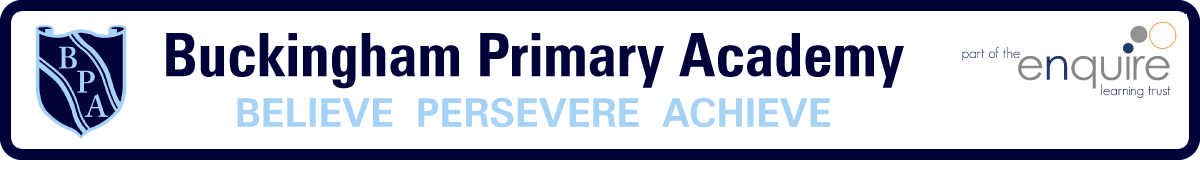 Year 4 Learning Project week 4Enquiry Question - Who were the early lawmakers?  Year 4 Learning Project week 4Enquiry Question - Who were the early lawmakers?  Weekly Maths Tasks (Aim to do 1 per day) Weekly Reading Tasks (Aim to do 1 per day)Complete Maths Shed activities.●    Play on multiplication fishing focusing on all your times tables. https://mathsframe.co.uk/en/resources/resource/306/Maths-Fishing-Multiplication Practice calculating how much change you will get by playing the change game.https://natwest.mymoneysense.com/students/students-5-8/the-change-game/ Practice adding and subtracting fractions with the same denominator.e.g. ¼ + ¾ =  Your child should share a book everyday. This can be reading a book aloud everyday or sharing a book with an adult.  ● Listen to a story read: https://www.storylineonline.net   ● You can sign up free for https://www.getepic.com/ where you have access to over 40,000 books for free.● Read a book chosen by your parents. What was your opinion of it? Why? Would you recommend it to a friend?   ● Read in as many unusual places around your house as possible. Don’t forget to send pictures on Class Dojo!Weekly Spelling / Phonic Tasks (Aim to do 1 per day)Weekly Writing Tasks (Aim to do 1 per day)Play Spelling frame spelling challenges https://spellingframe.co.uk/ Complete spelling shed activities Using the year 4 spelling words, create your own dictionary. Remember to put them into alphabetical order!Create mnemonics for the year 4 and 5 spelling words.How many words can you write with the prefix ‘un’ in a minute? Can you beat your score daily?e.g. do-undo, sure- unsure. Practice using direct speech. Remember to use the correct punctuation. Write a short story set in London.Write a diary entry as if you were a Stone Age boy/girl.Interview a parent or sibling about Lockdown. Remember to ask them interesting questions with questions that do not have a yes or no answer.Weekly PE ChallengeWeekly ‘Around the World’ challengeJoin Joe Wicks in his daily PE challengesCreate your own obstacle course and time yourself to see how quickly you can complete it.Take a virtual tour of Mars. Create a comparison between Earth and Mars. Decide where you would prefer to live and why.https://accessmars.withgoogle.com/  Year 4 Learning Project week 4Enquiry Question - Who were the early lawmakers?  Who makes our laws today?Create a diagram explaining how laws are made.Think of a new law. Write a letter to Boris Johnson explaining your idea for a new law and persuade him why we need the law. Research old laws from the UK and other countries. Create a leaflet of old and unusual laws.Create a list of all the current laws we have in the UK that you can find. Add in the dates they became a law.Pick a law we have and design a poster explaining what the law is and the punishments for breaking the law.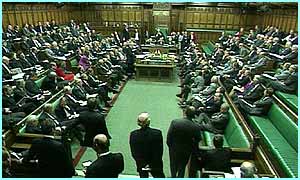 Hold a debate in your household over a new law for your house. The law may be no phones at the table or that Saturday nights are family nights.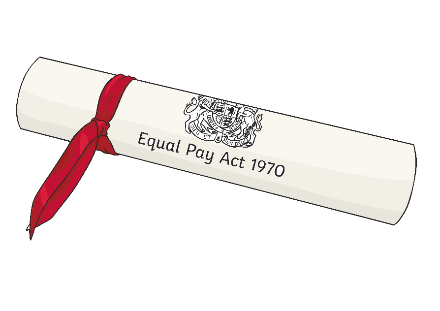 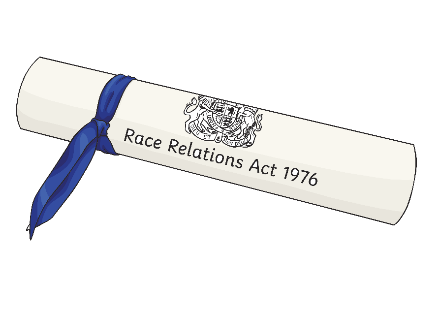 Year 4 Science Project week 4How do we measure temperature and how does temperature vary during the day and across the world?Create a guide explaining how we measure temperature:What do we measure the temperature of?How to measure the temperature?Why do we need to know the temperature?Why are some countries warmer/colder?Using a thermometer and/or a weather app create a weather comparison chart for Hull and another country of your choice. Write a summary of your findings and explain why the results show what they do. Extend your knowledge further: Explain why the temperature changes throughout the day and why it is warmer at midday than it is during the night. Use your knowledge/research of the solar system. Remember to use the correct scientific vocabulary (temperature, location, Degrees Celsius, solar system, Earth, Sun, Equator)